Муниципальное образование «Закрытое административно – территориальное образование  Железногорск Красноярского края»АДМИНИСТРАЦИЯ  ЗАТО г. ЖЕЛЕЗНОГОРСКПОСТАНОВЛЕНИЕ  27.11.2017                                                                                                   № 2030г. ЖелезногорскОб организации специализированнойярмарки «Елочный базар»В соответствии со статьей 16 Федерального закона от 06.10.2003 № 131-ФЗ «Об общих принципах организации местного самоуправления в Российской Федерации», статьей 11 Федерального закона от 28.12.2009 № 381-ФЗ «Об основах государственного регулирования торговой деятельности в Российской Федерации», постановлением Правительства Красноярского края от 11.07.2011 № 403-п «Об установлении порядка организации на территории Красноярского края ярмарок и продажи товаров (выполнения работ, оказания услуг) на них и требований к организации продажи товаров (в том числе товаров, подлежащих продаже на ярмарках соответствующих типов и включению в соответствующий перечень) и выполнения работ, оказания услуг на ярмарках на территории Красноярского края», Уставом ЗАТО Железногорск, постановлением Администрации ЗАТО г. Железногорск  от 17.11.2016  № 1919 «Об утверждении сводного плана организации ярмарок на территории ЗАТО Железногорск на 2017 год», ПОСТАНОВЛЯЮ:1. Организовать с 18 декабря 2017 года по 31 декабря 2017 года специализированную ярмарку «Елочный базар» ежедневно с 10.00 до 21.00 в следующих местах:- в районе площади «Ракушка»;- в районе МБУК «Центр Досуга» (пр. Ленинградский, д. 37)2. Утвердить порядок организации специализированной ярмарки «Елочный базар»   и предоставления мест для продажи товаров (выполнения работ, оказания услуг) на ней (Приложение № 1).3. Утвердить план мероприятий по организации специализированной ярмарки «Елочный базар» и продажи товаров (выполнения работ, оказания услуг) на ней (Приложение № 2).4. Утвердить схемы размещения торговых мест для продажи товаров (выполнения работ, оказания услуг) на специализированной ярмарке Елочный базар» в районе площади «Ракушка»  и в районе МБУК «Центр Досуга» (Приложения № 3, № 4).5. Утвердить ассортиментный перечень продукции, разрешенной для торговли на специализированной ярмарке «Елочный базар»   (Приложение      №   5).6. Управлению делами Администрации ЗАТО г. Железногорск               (Е.В. Андросова) довести настоящее постановление до сведения населения через газету «Город и горожане».7. Отделу общественных связей Администрации ЗАТО г. Железногорск (И.С. Пикалова) разместить настоящее постановление  на официальном сайте муниципального образования «Закрытое административно-территориальное образование Железногорск Красноярского края» в информационно-телекоммуникационной сети «Интернет».  8. Контроль над исполнением настоящего постановления возложить на первого заместителя Главы администрации ЗАТО г. Железногорск                С.Д. Проскурнина. 9. Настоящее постановление вступает в силу после его официального опубликования.Глава администрации ЗАТО г. Железногорск                                                                          С.Е. Пешков      Приложение № 1      к постановлению Администрации                                                                       ЗАТО г. Железногорск      от    27.11. 2017       №   2030ПОРЯДОК организации специализированной ярмарки «Елочный базар» и предоставления мест для продажи товаров (выполнения работ, оказания услуг) на нейОбщие положения1.1. Настоящий порядок организации специализированной ярмарки «Елочный базар» и предоставления мест для продажи товаров (выполнения работ, оказания услуг) на ней (далее - Порядок) разработан в соответствии с Федеральным законом от 28.12.2009 № 381-ФЗ «Об основах государственного регулирования торговой деятельности в Российской Федерации», постановлением Правительства Красноярского края от 11.07.2011 № 403-п «Об установлении порядка организации на территории Красноярского края ярмарок и продажи товаров (выполнения работ, оказания услуг) на них и требований к организации продажи товаров (в том числе товаров, подлежащих продаже на ярмарках соответствующих типов и включению в соответствующий перечень) и выполнения работ, оказания услуг на ярмарках на территории Красноярского края».1.2. Настоящий Порядок регулирует вопросы организации специализированной ярмарки «Елочный базар» (далее – ярмарка) и предоставления мест для продажи товаров (выполнения работ, оказания услуг) (далее - товаров) на ней.1.3. Ярмарка организуется с целью более полного удовлетворения спроса населения на товары новогодней тематики. 1.4. Продажа товаров на ярмарке осуществляется с торговых мест, в том числе с автотранспортных средств и лотков.1.5. Требования к организации продажи товаров (в том числе товаров, подлежащих продаже на ярмарках соответствующих типов и включению в соответствующий перечень) и выполнения работ, оказания услуг на ярмарках устанавливаются нормативными правовыми актами Красноярского края с учетом требований, установленных законодательством Российской Федерации о защите прав потребителей, законодательством Российской Федерации в области обеспечения санитарно-эпидемиологического благополучия населения, законодательством Российской Федерации о пожарной безопасности, законодательством в области охраны окружающей среды, и других установленных федеральными законами требований.2. Организация ярмарки	2.1. Организатором ярмарки является Администрация ЗАТО                        г. Железногорск (далее – Организатор ярмарки).2.2. Торговые места на ярмарке предоставляются юридическим лицам, индивидуальным предпринимателям, а также гражданам (в том числе гражданам - главам крестьянских (фермерских) хозяйств, членам таких хозяйств, гражданам, ведущим личные подсобные хозяйства или занимающимся садоводством, огородничеством, животноводством) (далее - участники ярмарки).2.3. Общее количество торговых мест на ярмарке в районе МБУК «Центр досуга» - 5 мест, в районе площади «Ракушка» - 5 мест.3. Порядок предоставления мест на ярмарке3.1. Для участия в ярмарке лица, указанные в пункте 2.2 настоящего Порядка, в срок не менее чем за 3 рабочих дня до проведения ярмарки  представляют Организатору ярмарки заявление об участии в ярмарке (далее – заявление) по форме, согласно приложению № 1 к настоящему Порядку. 3.2. Регистрацию участников ярмарки и выдачу уведомлений о регистрации участника ярмарки осуществляет Отдел политики в области оплаты труда и потребительского рынка Управления экономики и планирования Администрации ЗАТО г. Железногорск в кабинете № 104. Заявки на участие в ярмарке принимаются с 04.12.2017 по 12.12.2017 с 14.00 до 17.00 ежедневно.3.3. Организатор ярмарки запрашивает в государственных органах и подведомственных им организациях выписку из Единого государственного реестра юридических лиц или выписку из Единого государственного реестра индивидуальных предпринимателей в отношении лиц, подавших Заявления. Подготовку запроса осуществляет Управление экономики и планирования Администрации ЗАТО г. Железногорск.Заявитель вправе представить указанные документы самостоятельно. 3.4. Организатор ярмарки рассматривает поступившие заявления  в течение трех рабочих дней и принимает решение о выдаче или об отказе в выдаче уведомления о регистрации участника ярмарки (далее - Уведомление) по форме, согласно приложению № 2 к настоящему Порядку.3.5. Заявителю должно быть отказано в выдаче Уведомления в случаях:- оформления заявления с нарушением требований или содержания в нем недостоверных сведений;- отсутствия свободных мест на схеме на момент рассмотрения заявления (в соответствии с очередностью обращения участников ярмарки).3.6. Количество выданных Уведомлений должно соответствовать количеству торговых мест.3.7. Места для продажи товаров участникам ярмарки предоставляются на безвозмездной основе в связи с отсутствием необходимости компенсации затрат на организацию ярмарки и продажи товаров на ней.4. Организация продажи товаров (выполнения работ, оказания услуг) на ярмарке4.1. Организация продажи товаров (выполнения работ, оказания услуг) на ярмарке осуществляется в соответствии с требованиями к организации продажи товаров (выполнения работ, оказания услуг) (в том числе товаров, подлежащих продаже на ярмарках соответствующих типов и включению в соответствующий перечень) и выполнения работ, оказания услуг на ярмарках на территории Красноярского края, утвержденными Постановлением Правительства Красноярского края от 11 июля 2011 г. № 430-п.4.2. Участники ярмарки обеспечивают:4.2.1. Наличие у лиц, непосредственно осуществляющих продажу товаров на ярмарке, личных нагрудных карточек с указанием сведений об участнике ярмарки.4.2.2. Наличие ценников на товар.4.2.3. Наличие на торговом месте вывески с указанием фирменного наименования участника ярмарки и режима работы.4.2.4. Наличие сертификатов или деклараций о соответствии либо их копии, заверенных в установленном порядке, товарно-сопроводительных документов на реализуемые товары.4.3. Запрещается торговля напитками в стеклянной таре, пиротехническими изделиями, взрывными средствами.4.4. Участникам ярмарки рекомендуется красочное тематическое оформление торговых точек.4.5. Участники ярмарки (продавцы) обязаны хранить в течение всего периода осуществления деятельности по продаже товаров на ярмарке документы, подтверждающие предоставление места.4.6. Участники ярмарки обеспечивают чистоту и порядок на местах для продажи товаров.4.7. Пункт 4.7 является заключительным пунктом настоящего Порядка.ФОРМАЗАЯВЛЕНИЕоб участии в специализированной ярмарке «Елочный базар»      ФОРМАУВЕДОМЛЕНИЕ о регистрации участника специализированной ярмарки «Елочный базар»ПЛАН МЕРОПРИЯТИЙпо организации специализированной ярмарки «Елочный базар» и продажи товаров (выполнения работ, оказания услуг)  на нейПриложение № 3к постановлению АдминистрацииЗАТО г. Железногорск                                                            от   27.11.2017      №  2030Схема размещения торговых мест для продажи товаров (выполнения работ, оказания услуг) на специализированной ярмарке «Елочный базар» в районе площади «Ракушка» -  торговые местаСхема размещения торговых мест для продажи товаров (выполнения работ, оказания услуг) на специализированной ярмарке «Елочный базар» в районе МБУК «Центр Досуга»Приложение № 5к постановлению АдминистрацииЗАТО г. Железногорск                                                            от   27.11.2017      №  2030Ассортиментный перечень продукции, разрешенной для торговли на специализированной ярмарке «Елочный базар»:- ёлки живые,- ёлочные украшения,- новогодние сувениры,- карнавальные костюмы,- новогодние подарки,(кроме пиротехнических изделий и устройств)Приложение   №  1                                                                            к Порядку организации                          специализированной ярмарки «Елочный базар»  и предоставления мест для продажи товаров (выполнения работ, оказания услуг) на нейГлаве администрации ЗАТО г.Железногорск  С.Е.Пешковуот индивидуального предпринимателя, юридического лица________________________________________свидетельство о государственной регистрации: серия:___________ №_____________________от «____» ___________   ________ годаИНН: ____________________________Юридический адрес (домашний адрес для ИП)Красноярский край,   _____________________ ул. _____________________________________Наименование предприятия торговли:______________________________Местонахождение предприятия торговли:______________________________Телефоны:Рабочий: +7 (______) _______________;Сотовый: +7 (______) - ______- ____ - ____;ЗАЯВЛЕНИЕПрошу зарегистрировать ______________________ в качестве участника специализированной ярмарки «Елочный базар» и выдать уведомление о регистрации участника специализированной ярмарки «Елочный базар»в районе _______________________________________________________________________________________(расположение торгового места или указание об осуществлении торговли с использованием передвижных средств развозной и разносной торговли)Ассортимент товаров, продукции __________________________________________________;Оборудование___________________________________________________________________ (прилавки, палатки, холодильники и т.д.)Дополнительная информация:Наличие стационарного предприятия торговли:_____________________________________________________________________________________________________________________СОГЛАСИЕ НА ОБРАБОТКУ ПЕРСОНАЛЬНЫХ ДАННЫХ1. Я, ________________________________________________________________________________,  Фамилия, имя, отчество субъекта персональных данныхзарегистрированный (ая) по адресу: _____________________________________________________,документ, удостоверяющий личность: ___________________________________________________,                      вид документа, № документа, когда и кем выдандаю согласие на обработку моих персональных данных   Организатору специализированной ярмарки «Елочный базар» (далее - Организатор ярмарки).2. Перечень персональных данных, на обработку которых дается согласие:Паспортные данные;Государственная регистрация в качестве ИП;Идентификационный номер налогоплательщика;Банковские реквизиты;Вид деятельности субъекта;Контактный телефон.3. Перечень действий с персональными данными, на совершение которых дается согласие, общее описание используемых Организатором специализированной ярмарки «Елочный базар» способов обработки:- Получение персональных данных у субъекта персональных данных, а также у третьих лиц;- Хранение персональных данных (в электронном виде и на бумажном носителе);- Уточнение (обновление, изменение) персональных данных;- Использование персональных данных Организатором специализированной ярмарки «Елочный базар» в связи с регистрацией участника ярмарки, выдачей уведомления о регистрации участника специализированной ярмарки «Елочный базар»;- Передача персональных данных субъекта в порядке, предусмотренном законодательством РФ.4. Настоящие согласие дается на срок, необходимый для организации и проведения специализированной ярмарки «Елочный базар» и подготовки отчетности.5. Порядок отзыва настоящего согласия - по личному заявлению субъекта персональных данных.__________________       __________________   /    ________________________     Дата (день/месяц/год)                    Подпись                               Расшифровка подписи (И.О. Фамилия)Приложение №2                                                                              к Порядку организации                          специализированной ярмарки «Елочный базар» и предоставления мест для продажи товаров (выполнения работ, оказания услуг) на нейАдминистрация ЗАТО г. ЖелезногорскУведомление №                                                                                                        «____»___________2017  О регистрации участника специализированной ярмарки «Елочный базар», проводимой в районе _____________________________________________________________________________________________________________________________________________;(место, срок проведения и режим работы ярмарки)Выдано: ___________________________________________________________________________________(наименование и организационно-правовая форма для юридического лица, фамилия, имя отчество для индивидуального предпринимателя или гражданина        Место   нахождения    для    юридического   лица     или     место   жительства   для                  индивидуального предпринимателя или гражданина_________________________________________________________________________________       Государственный регистрационный номер записи о создании юридического лица или  о        государственной регистрации индивидуального предпринимателя: __________________________________________________________________________________________________;Идентификационный номер налогоплательщика (для юридического лица,  индивидуального предпринимателя или гражданина _________________________________________________Данные документа удостоверяющие личность гражданина:________________________Реквизиты документа, подтверждающего ведение гражданином ________________________________________________________В районе  (расположение торгового места) ______________________________________________________________________       или указание об осуществлении торговли с торгового места или указание об осуществлении торговли   с использованием передвижных средств развозной и разносной торговли _____________________________________________________________________Настоящее уведомление выдано на период с _______________________________________;на основании__________________________________________________________________;Ассортимент товаров, продукции _____________________________________________________________________________________________________________________________;Оборудование _____________________________________________________________________________________________________________________________________________;(прилавки, палатки)Примечание: ________________________________________________________________Приложение № 2к постановлению АдминистрацииЗАТО г. Железногорск                                                            от   27.11.2017      №  2030№ 
п\пМероприятияСрок   
исполненияОтветственный 
исполнитель12341.Подготовить и  разместить  информацию о проведении специализированной ярмарки «Елочный базар» в газете «Город и горожане»  и на официальном сайте муниципального образования «Закрытое административно-территориальное образование Железногорск  Красноярского края» в информационно-телекоммуникационной сети «Интернет».До 13 декабря 2017Соловьева Н.И.Пикалова И.С.2.Организовать прием  заявлений, регистрацию участников ярмарки, выдачу  уведомлений о регистрации участника специализированной  ярмарки «Елочный базар» для  участия в ярмарке юридических лиц, индивидуальных предпринимателей. С 4 декабря по 12 декабря 2017Соловьева Н.И.3.Организовать учет участников ярмаркив день проведения ярмаркиСоловьева Н.И.4.Организовать размещение участников согласно схеме размещения торговых мест для продажи товаров в местах проведения  специализированной ярмарки, и выданным уведомлениямв день проведения ярмаркиСоловьева Н.И.5.Обеспечить выполнение требований законодательства, в том числе в области обеспечения санитарно-эпидемиологического благополучия населения, а также пожарной безопасностиВ день проведения ярмаркиСоловьева Н.И.6.Довести до сведения участников и посетителей ярмарки информацию о режиме работы ярмарки и схеме эвакуации при возникновении аварийных или чрезвычайных ситуацийВ день проведения ярмаркиСоловьева Н.И.1-5Приложение № 4к постановлению АдминистрацииЗАТО г. Железногорск                                                            от   27.11.2017     №  2030                                            - торговые места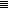 